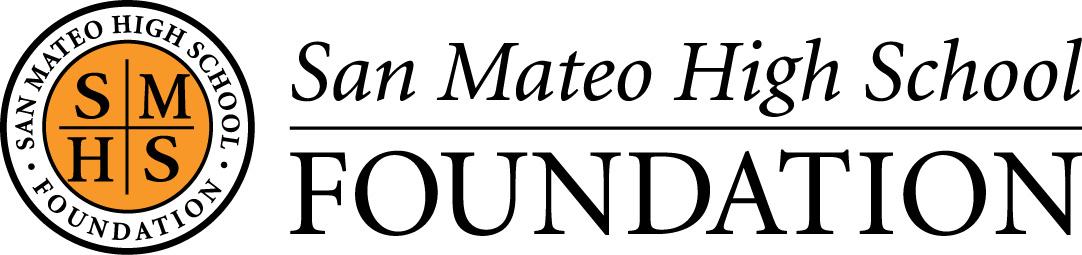 14TH ANNUAL BEARCAT BENEFIT
BUSINESS SPONSORSHIP LEVELSDIAMOND: $5,000+ Full Page Color Cover Ad in Program Book One VIP Table for Ten to Bearcat Benefit & Bravo Cocktail Reception (value of $1,500)Announcement & Recognition at Benefit as Highest Level SponsorVIP Souvenir Gift BagPLATINUM: $2,500+Full Page Color Ad in Program BookFour Tickets to Bearcat Benefit & Bravo Cocktail Reception (value of $600)VIP Souvenir Gift Bag GOLD: $1,000+Full Page Ad in Program BookTwo Tickets to Bearcat Benefit & Bravo Cocktail Reception (value of $300)SILVER: $500+Half Page Ad in Program BookBRONZE: $300+ Quarter Page Ad in Program BookIn addition to the above: ALL LEVELS WILL RECEIVE: Your company name displayed prominently at the event & pre-event functionsDesignation as sponsor in all promotional materials for the event, including:Event invitation to 1700+Program Book SMHS PTO Daily BulletinSMHS In Contact NewsletterSan Mateo High School Website (www.sanmateohigh.org)San Mateo High School Foundation Website (www.smhsf.org) Option to provide promotional piece in gift bag for Bravo ReceptionOption to donate tables or seats to SMHS Teachers/Staff/Parents14TH ANNUAL BEARCAT BENEFITBEARCATS IN POLYNESIA!Saturday, October 27, 2018Bayview Dining Room, College CenterCollege of San MateoSPONSORSHIP COMMITMENT FORMNAME OF BUSINESS_________________________________________________________________________Please print your business name exactly as you would like it to appear in promotional publications and acknowledgementsCONTACT NAME_____________________________________________________________________________ADDRESS_____________________________________________________________________________________PHONE___________________________EMAIL_____________________________________________________SPONSOR LEVELS:* Please include a business card with your reply.  Please email your business logo and High Resolution Ad in jpg format for inclusion in promotional materials to info@smhsf.org by October 5, 2018Please make your check payable to the San Mateo High School Foundation and mail to:Bearcat Benefit Business SponsorshipSan Mateo High School Foundation506 North Delaware Street, San Mateo, CA 94401All checks must be postmarked by October 5, 2018 in order to meet printing and promotional deadlines.For more information about the San Mateo High School Foundation, please visit www.smhsf.org     14TH ANNUAL BEARCAT BENEFITBEARCATS IN POLYNESIA!Saturday, October 27, 2018BEARCAT BENEFIT AUCTION DONATION FORMPLEASE PRINT YOUR NAME AND/OR COMPANY NAME EXACTLY AS IT SHOULD APPEAR IN OUR PROGRAM BOOK AND PUBLICITY MATERIALSDonor Name(s) ___________________________________________________________________   Date Submitted ______________________ Address _____________________________________________________________________________________________________________________City _______________________________________________________________    State _______     Zip Code ______________________________Contact Name _______________________________________________________________________________________________________________E-mail ____________________________________________________________    Phone   ________________________________________________Please check:  ☐Current SMHS Parent ☐Alumni SMHS Parent ☐Faculty/Staff ☐Merchant ☐Friend of SMHSF(Due to our printing deadline, all donor forms received by 10/5/18 will be listed in the Program Book)ITEM DESCRIPTION ____________________________________________________________________________________________________________________________________________________________________________________________________________________________________________________________________________________________________________________________________________________________________________________________________________________________________________________________________________________________________________________________________________________________________________________________________________________________________________ITEM VALUE    ___________________________			EXPIRATION DATE (if any) _______________________     PLEASE CHECK ALL THAT APPLY:☐Tangible Item (Delivery to be arranged with contact listed above)☐Gift Certificate Enclosed  	☐Please create a gift certificate for this donationSignature of Donor or Other Authorized Individual _________________________________________________________________IMPORTANT:The values set forth are provided only for tax compliance purposes. San Mateo High School Foundation (SMHSF) does not appraise or value property received as contributions and makes no representations or warranties as to the correctness, validity, or adequacy of such values, and in accepting this receipt the donor releases and holds SMHSF harmless respecting any such valuations, and their correctness, validity or adequacy for tax or other purposes. No valuations are provided for contribution of time or services, which are generally non-deductible. For inventory items, no valuation can exceed the donor’s adjusted basis in the property, and for other items a deduction is generally equal to the fair market value of the property at the time of the contribution. SMHSF recommends that the donor seek independent legal or tax advice with respect to deductibility and amount of the contribution and the valuation through an independent appraisal or otherwise of the fair market value of the property contributed. By signing this form, donor provides permission to the SMHSF to use in its sole discretion any and all logos, trademarks, links to website(s), photographs or any other information provided to SMHSF for any advertising or promotional means, including but not limited to website, press materials and program book.Please keep a copy for your records.  Thank you for your donation!San Mateo High School Foundation506 North Delaware Street • San Mateo, CA 94401• www.smhsf.org •  info@smhsf.org  •  TAX ID Number: 20-0027218☐DIAMOND$5,000+☐PLATINUM$2,500+☐GOLD$1,000+☐SILVER$   500+☐BRONZE$   300+